Dreviny pri ulici/ceste Zidiny zobrazené na prt scr z street view idú v poradí 1-4 uvedené v excel tabuľke od mosta Valentína Matrku k Ostružinový chodník. 1., 1ks/neurčený druh (predpokladá sa druh agát) /solitér v mieste nového opor. múra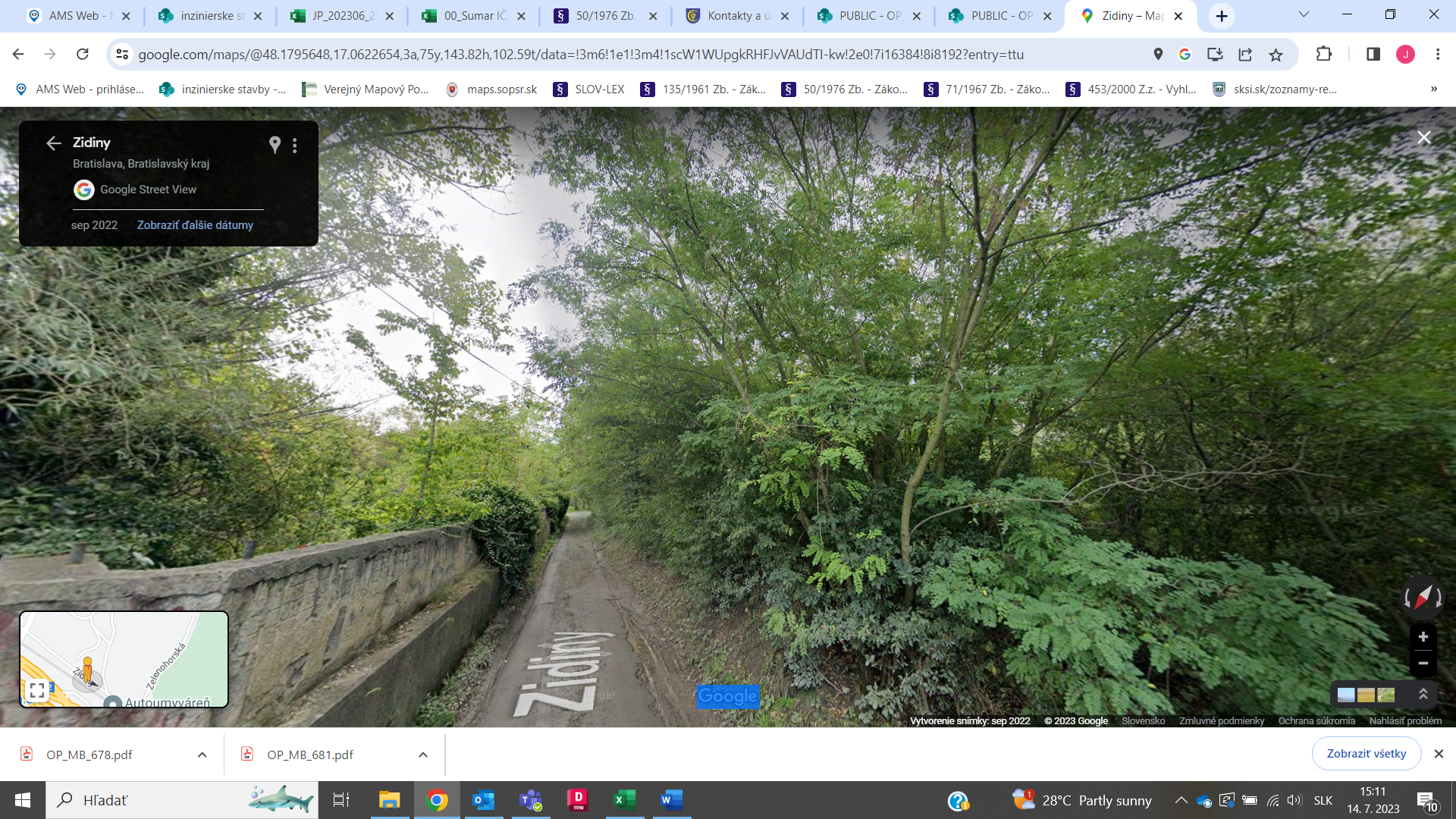 2.,1ks/neurčený druh /solitér na ľavo za spev. cestou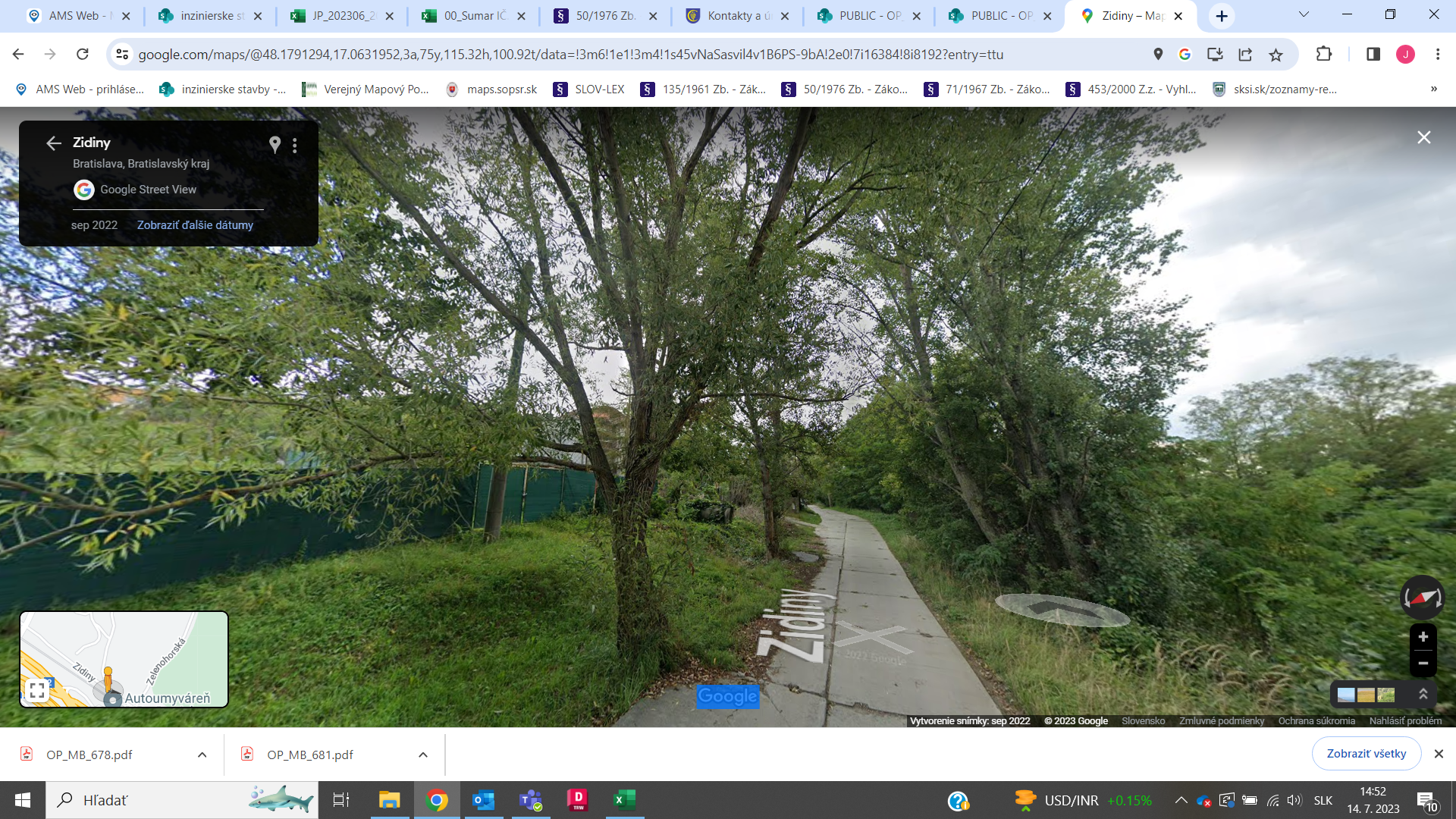 3.,2ks/neurčený druh/ na ľavo v spodnej časti zrastené koreňmi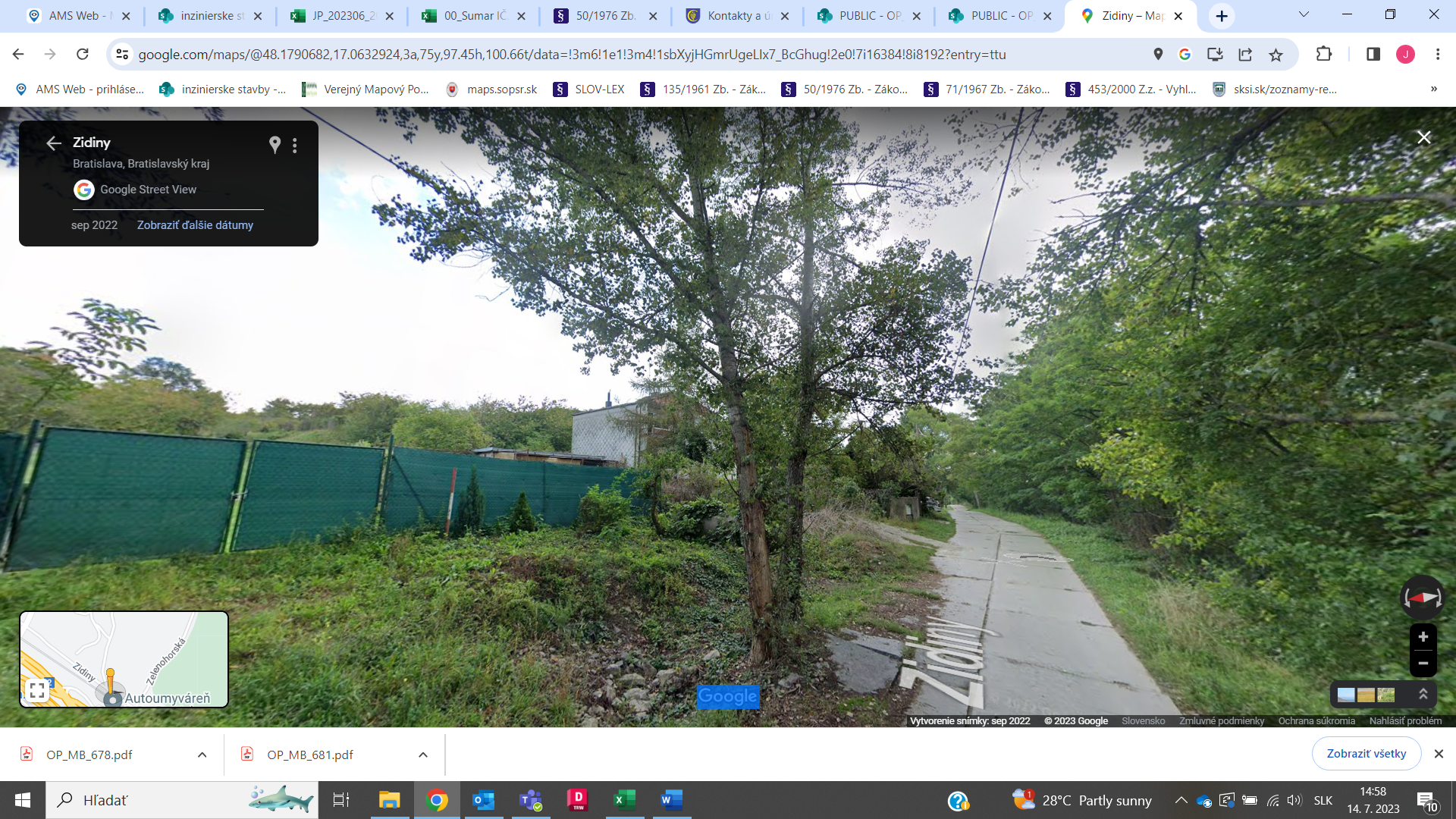 4.,1ks/neurčený druh/soliér na pravo pred odbočením na Zelenohorskú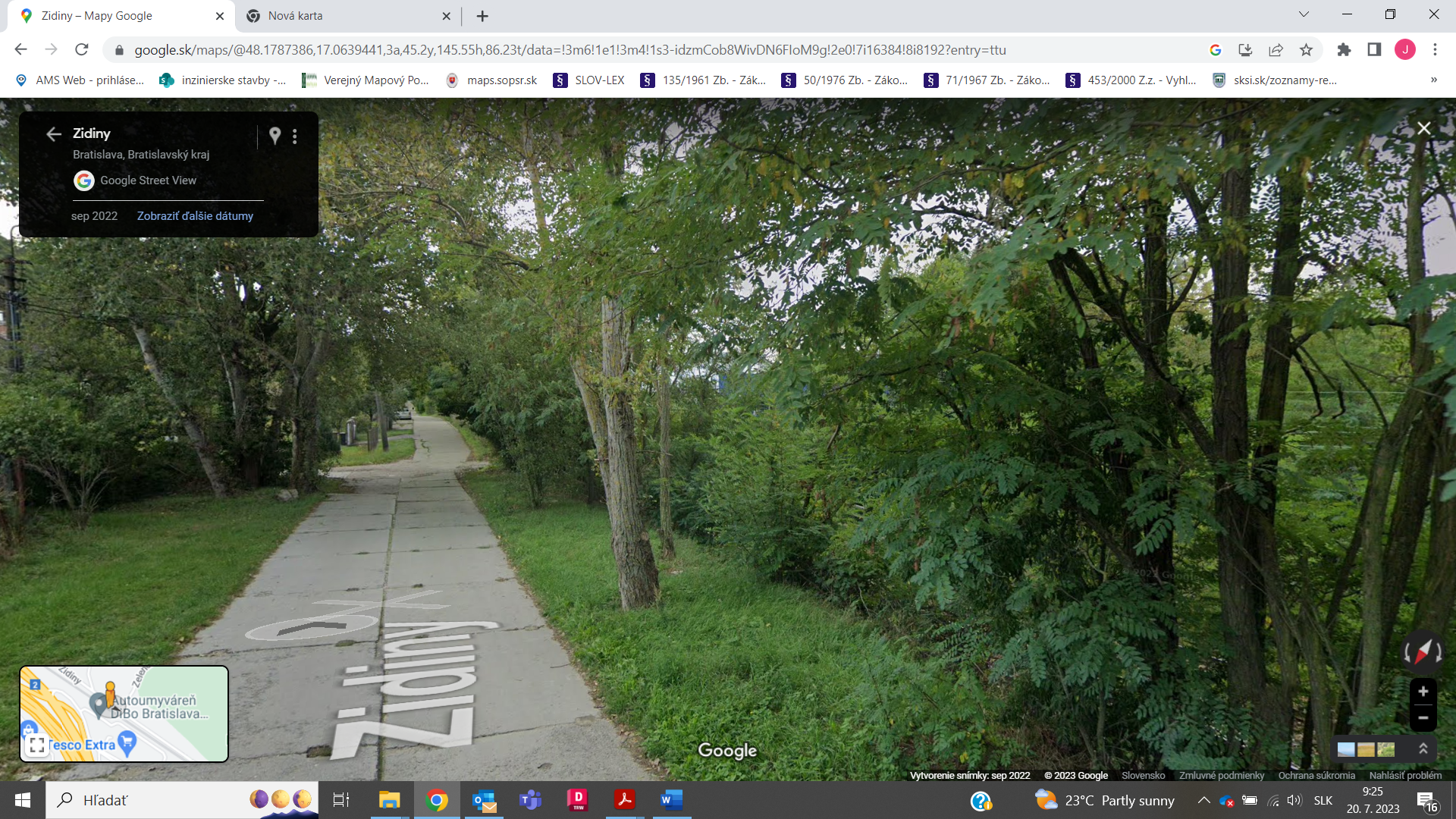 5.,1ks/neurčený druh/soliér na ľavo pred odbočením na Zelenohorskú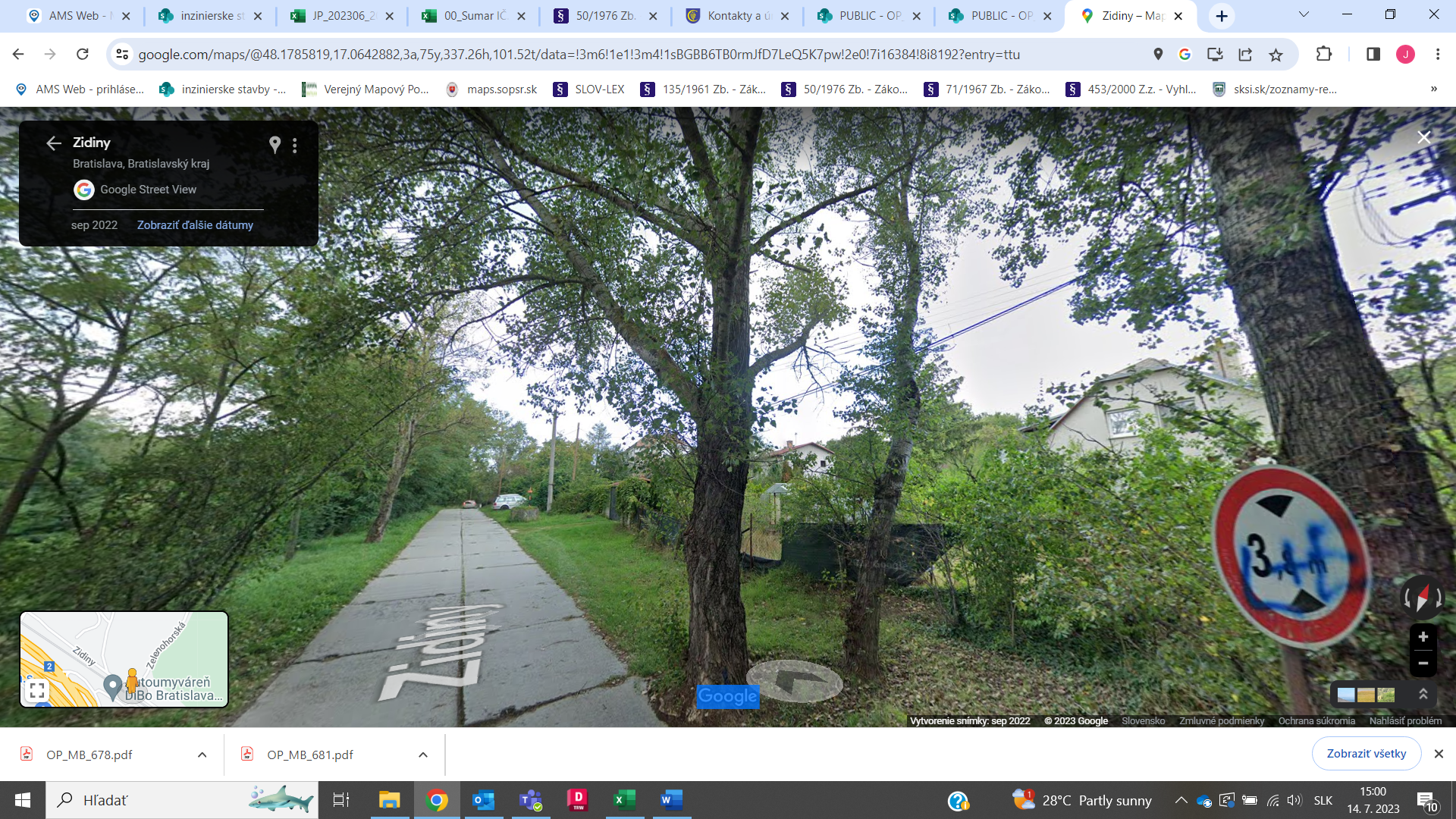 